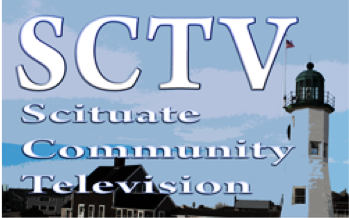 Scituate Community Television Advisory Board AgendaTuesday, March 15, 20165:00 PMSelectmen’s Hearing Room, Town HallMeeting called to orderAcceptance of the AgendaApproval of the Minutes of December 15th meetingUpdate: Comcast origination points and “hub” relocationDiscussion:  Preparation for Comcast license renewal processExecutive Director update:New portable cameras/mikes/board for School Committee and other purposesFY16 Operating Budget statusFY17 Operating Budget proposalFive Year Capital PlanOther newsOther businessAdjournmentMike Davis: Co-chairmanAlbert Bangert: Co-chairman